L’argent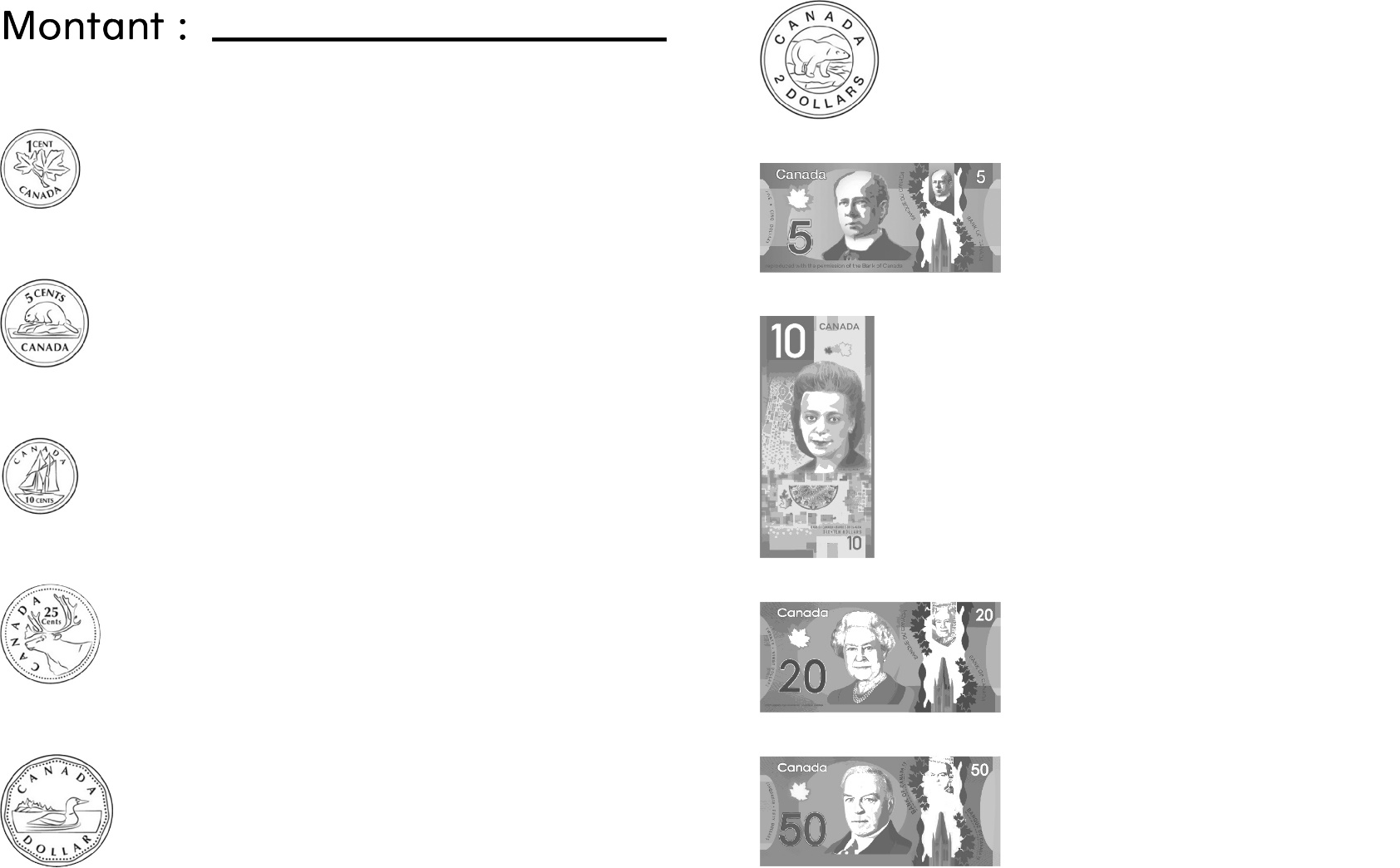 